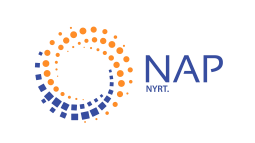 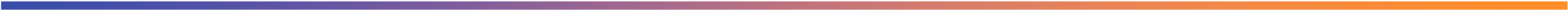 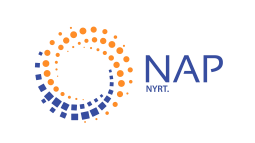 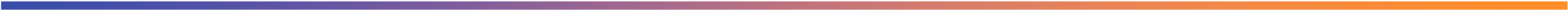 Rendkívüli közzététel A NAP Nyilvánosan Működő Részvénytársaság (székhelye: 1034 Budapest, Tímár utca 20.; cégjegyzékszáma: 01-10-141019, a továbbiakban: Társaság) Igazgatósága tájékoztatja a tőkepiacot és a tisztelt Befektetőket, hogy a Társaság Igazgatósága a közgyűlés által 2023. április 24. napján a 14/2023.04.24. számú közgyűlési határozattal adott felhatalmazás alapján, a felhatalmazás keretei között,  2023. július 4. napján 2974 darab, a Társaság által kibocsátott, 1.000 Ft, azaz Egyezer forint névértékű, névre szóló, dematerializált NAP Nyrt. törzsrészvény mint saját részvény tulajdonjogát szerezte meg az Equilor Befektetési Zrt.-n keresztül. A saját részvények ellenértéke 940 Ft volt részvényenként. A megbízás eredményeként a Társaság tulajdonában lévő saját részvények száma összesen: 27 974 darab. Az alaptőke 0,33 %-át képezik a Társaság saját részvényei. Budapest, 2023. július 5. NAP Nyrt. Igazgatósága   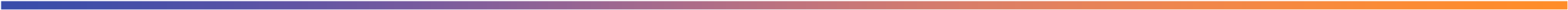 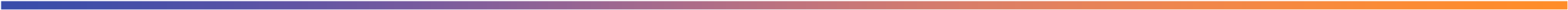 